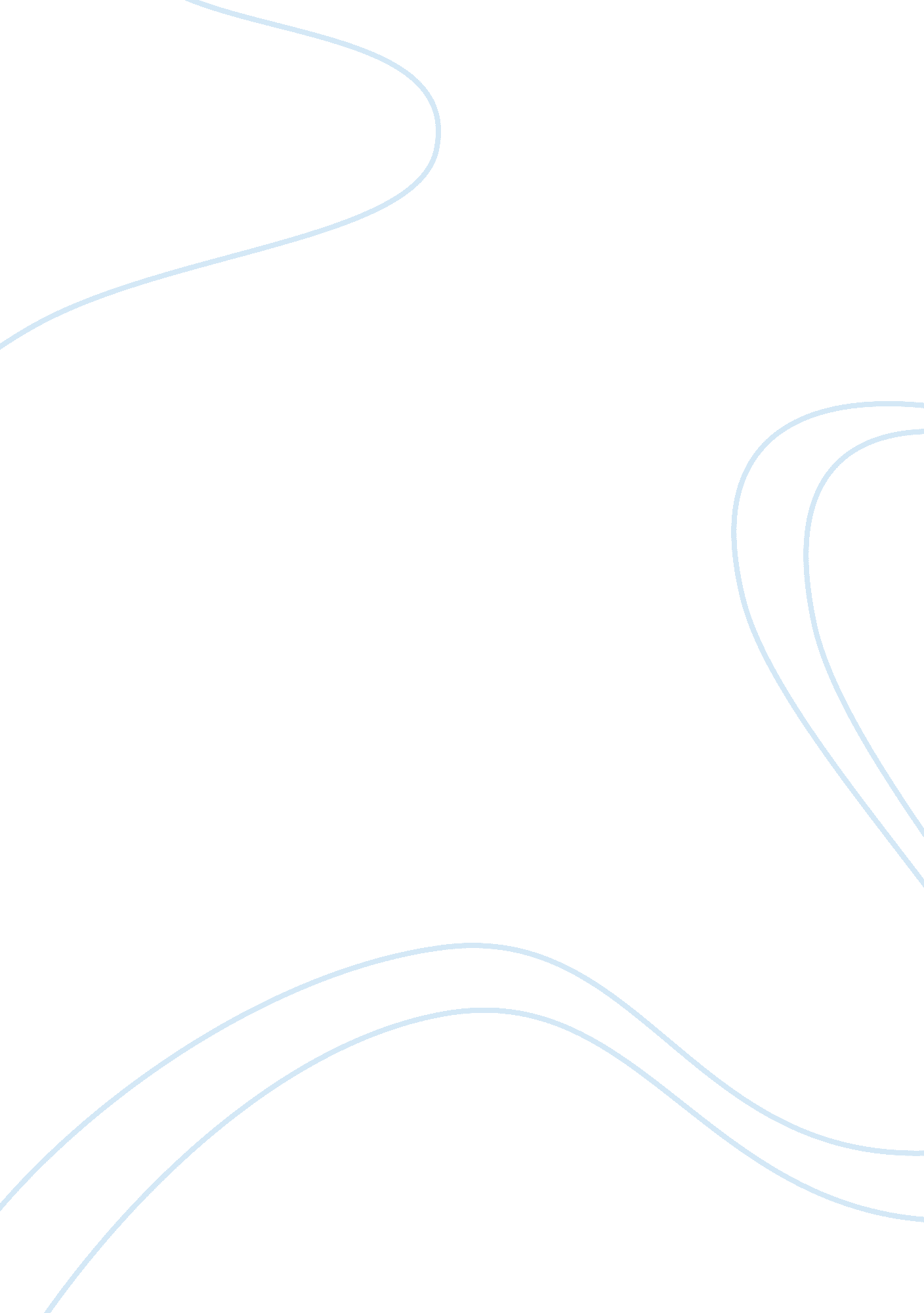 How project management is used in marketing industry assignmentArt & Culture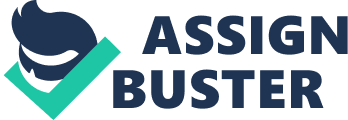 The above points are essential conditions for the development of project management in marketing industry. By combining the actual situation of a company, the teams of project management take the most appropriate marketing development strategy for the company to achieve the ultimate marketing purposes. That Is why project management plays a more and more Important position In modern Industry. The meaning of the application of project management In marketing Industry * Project management can affect the strategy of marketing management with project management. Through the effective use of marketing project management procedures, enterprise can achieve to change the marketing concepts and strategies tepee-by-step. Project management can lead other related marketing management in marketing industry to emphasize the property of participation, practice and coordination, etc. Also, project management let the entire finance, human resources, production, research, development and procurement of the inner company be involved in the whole process of marketing project management. After that, the enterprise can achieve a new level of market sales. * Project management can raise the overall corporate culture through project management In marketing Industry. Marketing In an enterprise Is not Just a “ sale” process, It Is more Important to drive the ability of communication and cooperation In project teams through the positive leadership. Project management further demonstrates this kind of ability. Moreover, it is updated with breaking the traditional sales concepts and ideas to enhance the culture and its own value of the industry. * Project management helps to raise the overall level of internal management in marketing industry. When managing a company according to the marketing of the new changes and project extension, project management not only an drive economic development, but also be an important position in order to enhance the overall level of internal management of the marketing industry. Through the use of more diverse, perfect, systematic project management to create and exhibit high effective Internal marketing team collaboration, With the active participation In the various departments of the enterprise, such project management can quickly show a new situation with professional, experienced and high quality of The important role of project management in marketing industry. * Strong project management methodologies can give teams more flexibility when completing missions, as well as increase the likelihood of success. Organizations with a mature approach to project management, which have established project management methodologies and trained professionals, can recognize the importance of using modern method of project management in marketing industry. * The right tools enable project teams to manage risks and reduce errors but do not take the place of good oversight. * Enterprises gradually expand their market share and satisfied consumers through project management, so that the development of enterprises is able to enter a new sustainable development stages. Strong project management methodologies give teams more flexibility, increasing the likelihood of success. ; Organizations with a mature approach to project management (established project management methodologies and trained professionals) recognize the importance of risk management. ; The right tools enable project teams to manage risks and reduce errors but do not take the place of good oversight. The findings of the Economist Intelligence Unit report reflect the industry- pacific challenges of manufacturing. 